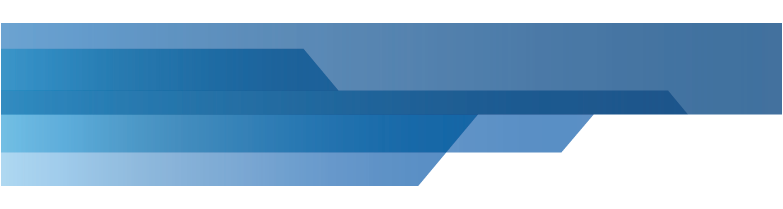 Lettre d’information trimestrielleMicrosoft Support Lifecycle12 décembre 2018Version 1.0SommaireIntroduction	3Nouveautés de ce trimestre	3Aperçu des politiques de support de Microsoft	4Exceptions à la politique de cycle de vie fixe pour des versions 2019	5SCEP pour Mac et SCEP pour Linux ne seront plus supportés le 31 décembre 2018	6Aider les clients à passer au poste de travail moderne	7Détails du cycle de vie et de support pour Office 2019	9Produits arrivant en fin de vie	10Fin de support des Service Packs	11Produits entrant en phase d’extension de support	12Les services en ligne et Microsoft Azure	13Ressources	15IntroductionL’objectif de ce document est de fournir un aperçu des politiques de support de Microsoft, lister les annonces et les changements récents, et également souligner les principales prochaines échéances de support (produits arrivant en fin de vie ou passant en phase d’extension de support) pour les logiciels d'entreprises, les systèmes d’exploitation et les outils de développement.Cette lettre d’information trimestrielle est accompagnée avec une mise à jour du fichier Excel MSL incluant les principaux logiciels en entreprise.Pour une liste exhaustive des produits, veuillez consulter le site web officiel : http://www.microsoft.com/lifecycle.Pour plus d’information sur les politiques de support Microsoft ou une question spécifique relative à votre environnement de production, veuillez contacter votre Service Delivery Manager ou responsable de compte.Nouveautés de ce trimestre	Les annonces suivantes ont été incluses dans ce document :[Nouveau] Exceptions à la politique de cycle de vie fixe pour des versions 2019[Nouveau] SCEP pour Mac et SCEP pour Linux ne seront plus supportés le 31 décembre 2018Aider les clients à passer au poste de travail moderne Détails du cycle de vie et de support pour Office 2019 La prochaine échéance de fin de support est le 8 janvier 2019. Les produits et Service Packs suivants ne seront PLUS supportés après cette date :IMPORTANT – Les produits majeurs ci-dessous atteindront leur fin de vie dans les 12 mois à venir. Les clients sont fortement encouragés à enclencher ou terminer leurs projets de migration avant ces dates. Des extensions de support pour les mises à jour de sécurité seront disponibles pour les clients éligibles.Aperçu des politiques de support de Microsoft La politique de support Microsoft fournit des recommandations prévisibles et cohérentes en ce qui concerne la disponibilité du support tout au long de la vie d’un produit.Les politiques de cycle de vie fixe (avec des dates de fin de support définies)Logiciels d’entreprise, les systèmes d’exploitation et les outils de développement Grand public et multimédia Systèmes d’exploitation des appareils La politique de cycle de vie moderne (pris en charge en continu)La politique de cycle de vie moderne concerne différents produits qui sont gérés et pris en charge en continu. La politique s’applique tant que les conditions suivantes sont remplies :Les clients doivent se tenir informés des prérequis de maintenance et de licence publiés pour le produit ou service.Les clients doivent disposer des droits d’utilisation du produit ou service.Microsoft doit proposer des services de support pour le produit ou service.NotificationSauf mention contraire, pour les produits et services régis par la politique de cycle de vie moderne, Microsoft notifiera les clients au moins 30 jours avant lorsqu’il est nécessaire pour les clients de prendre des mesures afin d'éviter une dégradation significative du fonctionnement normal des produits ou services.Continuité du service et migrationPour les produits régis par la politique de cycle de vie moderne, Microsoft fournira une notification de 12 mois minimum avant la fin du support si aucun produit ou service de remplacement n’est proposé, sauf pour les services gratuits et les versions préliminaires.Pour davantage d’information sur les politiques de support ou le cycle de vie d’un produit en particulier, veuillez consulter le site web officiel : http://www.microsoft.com/lifecycle.Exceptions à la politique de cycle de vie fixe pour des versions 2019Les produits ci-dessous suivront une politique de support de 7 ans (5 ans de phase principale de support et 2 ans de phase d'extension de support) comme exception à la politique de cycle de vie fixe qui fournit 10 ans de support aux clients (5 ans de phase principale de support et 5 ans de phase d'extension de support).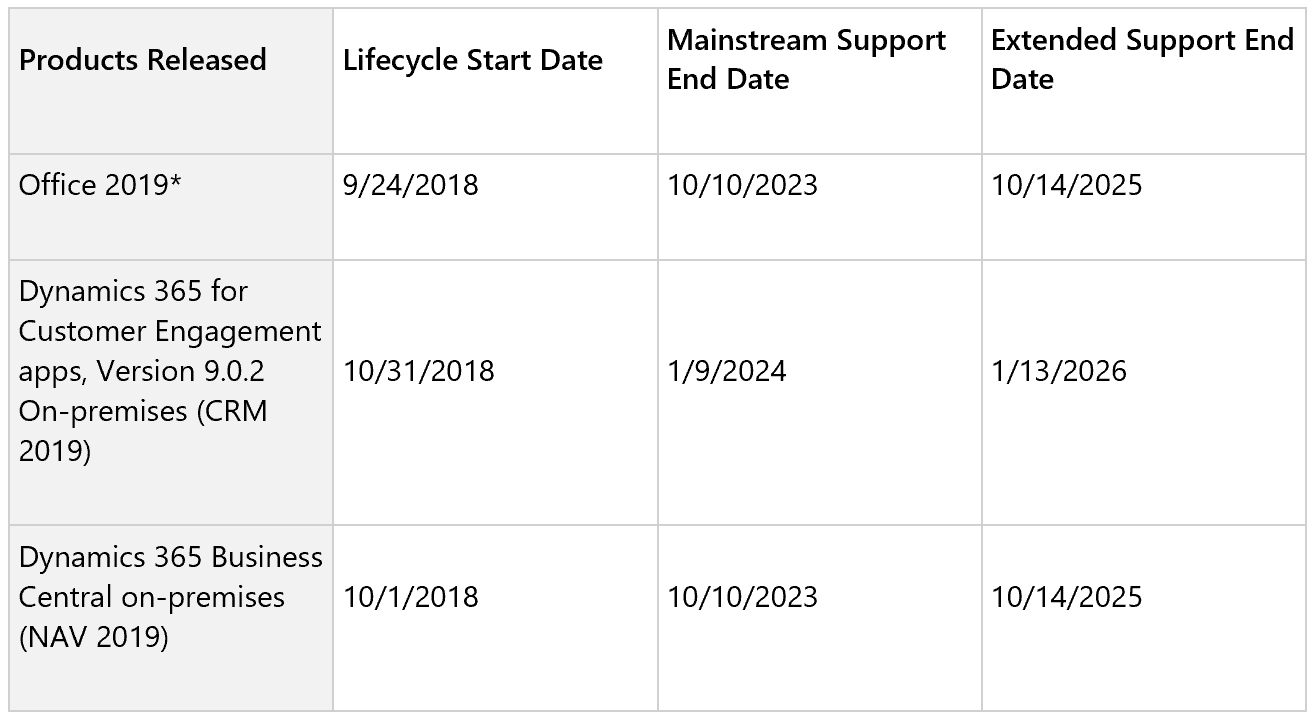 Cette durée de 7 ans sera alignée avec la période de support pour Office 2016 et Dynamics 365 (CRM 2016).Les clients Dynamics sont encouragés à migrer vers les dernières versions de ces produits disponibles dans le Cloud.L’annonce publique est disponible ici :https://support.microsoft.com/en-us/help/4470407/exceptions-to-fixed-lifecycle-policy-for-2019-releases SCEP pour Mac et SCEP pour Linux ne seront plus supportés le 31 décembre 2018Le support pour System Center Endpoint Protection (SCEP) pour Mac et Linux (toutes versions) prendra fin le 31 décembre 2018. La mise à disposition de nouvelles définitions de virus pour SCEP pour Mac et SCEP pour Linux ne sera plus garantie après la fin de support. Cet arrêt se fera sans avertissement préalable. Si vous utilisez une version de SCEP pour Mac ou SCEP pour Linux, nous vous recommandons de migrer dès que possible vers un produit de remplacement pour les clients Mac et Linux.Veuillez noter : Les clients ayant déployés SCEP pour Mac auront l’option d’obtenir ESET Endpoint Security pour Mac. Plus d’information sont disponibles sur Microsoft Volume License Service Center (VLSC) ou sur les sites web des différentes versions de System Center Endpoint Protection.Aucun remplacement n’est prévu pour SCEP pour Linux.Si vous utilisez Configuration Manager current branch version 1810 ou supérieure, Management Insights permettra de vous alerter de la présence de clients Mac ou Linux dans votre environnement.L’annonce publique est disponible ici :https://techcommunity.microsoft.com/t5/Configuration-Manager-Blog/End-of-Support-for-SCEP-for-Mac-and-SCEP-for-Linux-on-December/ba-p/286257 Aider les clients à passer au poste de travail modernePour aider les clients à faire leur transition vers un poste de travail moderne (Modern Desktop), nous avons annoncé le 6 septembre : Des outils d’analyse basé sur le Cloud pour rendre le déploiement Modern Desktop encore plus simple ;La mise en place d’un programme pour garantir la compatibilité applicative lors des montées de version et des mises à jour de Windows et Office ;Des changements de maintenance et de support pour offrir plus de flexibilité.L’annonce complète est disponible ici :https://www.microsoft.com/en-us/microsoft-365/blog/2018/09/06/helping-customers-shift-to-a-modern-desktop/Une maintenance plus longue pour Windows 10 pour les clients entreprise et éducation
En avril 2017, nous avons alignés les rythmes de mises à jour de Windows 10 et Office 365 ProPlus sur un calendrier semi-annuel prédictible, avec des versions en septembre et mars. Bien que de nombreux clients soient passés au Modern Desktop et déploient les mises à jour sur un rythme semi-annuel, nous avons également entendu que certains clients avaient besoin de plus de temps et de flexibilité sur le cycle de mise à jour de Windows 10.Sur la base de ces retours, nous avons annoncé 4 changements :Toutes les versions actuellement supportées de Windows 10 Entreprise et Education (versions 1607, 1703, 1709 et 1803) seront supportées pendant 30 mois, à partir de leur date de sortie. Cela donne aux clients la possibilité de disposer de davantage de temps pour la gestion du changement le temps de se préparer à un cycle de vie plus rapide.Toutes les futures versions de Windows 10 Entreprise et Education avec une sortie prévue en septembre (à partir de 1809) seront supportées pendant 30 mois à partir de la date de sortie. Cela donne aux clients la possibilité d’un cycle de déploiement plus long le temps d’effectuer les tâches de planification, de test et de déploiement. Toutes les futures versions de Windows 10 Enterprise et Education avec une sortie prévue en mars (à partir de 1903) continueront d'être supportées pendant 18 mois à partir de leur date de sortie. Cela permet de maintenir le rythme semi-annuel comme objectif et de proposer cette option aux clients souhaitant des mises à jour deux fois par an.Toutes les versions de Windows 10 Home, Windows 10 Pro et Office 365 ProPlus continueront à être supportées pendant 18 mois (ceci s'applique aux versions prévues en mars et septembre).En résumé, les nouvelles règles de support pour le Modern Desktop sont (à compter de septembre 2018) :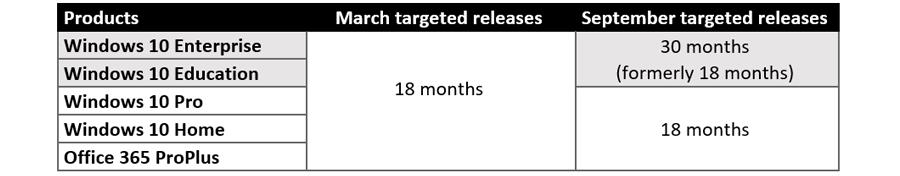 Windows 7 Extended Security UpdatesComme annoncé précédemment, le support étendu de Windows 7 s’arrête le 14 janvier 2020. Même si de nombreux clients sont déjà bien avancés dans leur déploiement Windows 10, nous comprenons qu’ils peuvent être à des stades d’avancement différents. C’est pourquoi, nous annonçons l’extension de maintenance Windows 7 Extended Security Updates (ESU) jusqu'en janvier 2023. Windows 7 ESU sera vendu par appareil à un prix annuel croissant. Windows 7 ESU sera disponible pour tous les clients Windows 7 Professional et Windows 7 Enterprise ayant un contrat de licences en volume, avec une remise pour les clients avec Software Assurance sur Windows, Windows 10 Enterprise ou des souscriptions Windows 10 Education. En complément, Office 365 ProPlus sera supporté sur les appareils couverts par Windows 7 Extended Security Updates (ESU) jusqu’à janvier 2023. Cela signifie que les clients ayant souscrit Windows 7 ESU pourront continuer d’utiliser Office 365 ProPlus. Support d’Office 365 ProPlus sur Windows 8.1 et Windows Server 2016
Pour soutenir les clients qui utilisent déjà Office 365 ProPlus pour la transformation de leur parc, nous mettons à jour les prérequis systèmes de Windows pour Office 365 ProPlus et nous modifions certaines annonces faites en février. Nous annonçons les mises à jour suivantes de notre politique de support Office 365 ProPlus :Office 365 ProPlus sera désormais supporté sur Windows 8.1 jusqu’en janvier 2023, date de fin de support de Windows 8.1 ;Office 365 ProPlus sera désormais supporté sur Windows Server 2016 jusqu'en octobre 2025.Support de connexion entre Office 2016 et les services Office 365En complément, nous modifions les prérequis système des services Office 365 concernant la connexion aux services.En février, nous avions annoncé qu'à compter du 13 octobre 2020, il serait nécessaire d’avoir Office 365 ProPlus ou une version Office 2019 en phase principale de support pour se connecter aux services Office 365. Pour laisser plus de temps à nos clients en cours de transition vers Office 365 ProPlus, nous continuerons à supporter la connexion d’Office 2016 aux services Office 365 jusqu’en octobre 2023.Détails du cycle de vie et de support pour Office 2019Le 1er février 2018 – Microsoft a précisé la politique de cycle de vie et de support pour Microsoft Office 2019.Microsoft Office 2019 disposera de 5 ans de phase principale de support suivie de 2 ans de phase d’extension de support, une exception à la politique de cycle de vie fixe de 10 ans de support. Cette durée de 7 ans sera alignée avec la période de support pour Office 2016.L’an dernier, nous avons annoncé que Microsoft Office 2019 sortira à l’automne 2018. Des aperçus seront disponibles au cours du deuxième trimestre 2018. Cela concerne les applications (Microsoft Word, Excel, PowerPoint, Outlook et Skype for Business) et les serveurs (Microsoft Exchange, SharePoint, et Skype for Business).Microsoft Office 2019 sera pris en charge sur :N’importe quelle version prise en charge de Windows 10 Semi-Annual ChannelLa version Long-Term Servicing Channel (LTSC) 2018 de Windows 10 EntrepriseLa prochaine version LTSC de Windows ServerLes applications clients Microsoft Office 2019 seront fournies avec la technologie d’installation Click-to-Run uniquement. Nous ne fournirons plus de MSI comme méthodologie de déploiement pour les clients Microsoft Office 2019, mais uniquement pour les produits serveur de Microsoft Office.Pour plus d’information : https://support.microsoft.com/en-us/help/4086137/office-2019-on-premises-release-details-february-1-2018 Produits arrivant en fin de vieIMPORTANT : Les correctifs de sécurité ne sont PLUS disponibles pour les produits non supportés. Il est recommandé de migrer les systèmes concernés dès que possible et avant cette date.Le 8 janvier 2019, les produits suivants ne seront plus supportés :Windows Embedded Standard 2009Application Virtualization (APP-V) 4.5Diagnostics and Recovery Toolset (DART) 6.5Le 9 avril 2019, les produits suivants ne seront plus supportés :Windows Embedded POSReady 2009System Center Virtual Machine Manager 2008System Center Virtual Machine Manager 2008 R2Le 11 juin 2019, les produits suivants ne seront plus supportés :Windows 10 Mobile (released in April 2017) Le 9 juillet 2019, les produits suivants ne seront plus supportés :SQL Server 2008 SQL Server 2008 R2System Center Operations Manager 2007System Center Operations Manager 2007 R2System Center Configuration Manager 2007System Center Configuration Manager 2007 R2System Center Configuration Manager 2007 R3Forefront Endpoint Protection 2010 Host Integration Server 2009BizTalk Server 2009Dynamics POS 2009Windows Embedded Handheld 8.1Le 8 octobre 2019, les produits suivants ne seront plus supportés :Le 10 décembre 2019, les produits suivants ne seront plus supportés :Windows 10 Mobile (released in October 2017) Le 14 janvier 2020, les produits suivants ne seront plus supportés :Windows 7Windows Server 2008Windows Server 2008 R2Hyper-V Server 2008Hyper-V Server 2008 R2Windows Server Update Services 3.0 Exchange Server 2010Windows Embedded Handheld 6.5Dynamics NAV 2009Dynamics NAV 2009 R2Expression Studio 3Fin de support des Service PacksIMPORTANT : Les correctifs de sécurité ne sont PLUS disponibles pour les Service Packs non supportés. Il est recommandé de tester et déployer le dernier Service Pack dès que possible et avant cette date. Le 8 janvier 2019, les Service Packs suivants ne seront plus supportés :Visual Studio Team Foundation Server 2017 RTMDynamics CRM 2016 SP1Le 9 avril 2019, les Service Packs suivants ne seront plus supportés :Le 9 juillet 2019, les Service Packs suivants ne seront plus supportés :SQL Server 2016 SP1Le 8 octobre 2019, les Service Packs suivants ne seront plus supportés :Le 14 janvier 2020, les Service Packs suivants ne seront plus supportés :Produits entrant en phase d’extension de support Durant la phase d’extension de support, seuls les correctifs de sécurité sont TOUJOURS disponibles. Le 8 janvier 2019, les produits suivants entreront en phase d’extension de support :Dynamics CRM 2013Le 9 avril 2019, les produits suivants entreront en phase d’extension de support :Visual Studio 2013Visual Studio Team Foundation Server 2013Diagnostics and Recovery Toolset (DART) 8.1Le 9 juillet 2019, les produits suivants entreront en phase d’extension de support :SQL Server 2014BitLocker Administration and Monitoring (MBAM) 2.5Le 8 octobre 2019, les produits suivants entreront en phase d’extension de support :Le 14 janvier 2020, les produits suivants entreront en phase d’extension de support :Dynamics NAV 2015Dynamics CRM 2015Les services en ligne et Microsoft AzurePour plus d’information sur les feuilles de route, les nouvelles fonctionnalités et versions à venir, veuillez consulter les sites suivants :Office 365 Roadmaphttps://products.office.com/en-us/business/office-365-roadmap Cloud Platform Roadmaphttps://www.microsoft.com/en-us/cloud-platform/roadmap-public-preview Microsoft Dynamics 365 Roadmaphttps://roadmap.dynamics.com/ Microsoft Azure Microsoft Office 365RessourcesLa politique de support des produits Microsoft :Microsoft Support Lifecyclehttp://support.microsoft.com/lifecycle Modern Lifecycle Policyhttps://support.microsoft.com/en-us/help/30881/modern-lifecycle-policy Microsoft .NET Framework Support Lifecycle Policy FAQ https://support.microsoft.com/en-us/help/17455/lifecycle-faq-net-frameworkMicrosoft Internet Explorer Support Lifecycle Policy FAQ http://support.microsoft.com/gp/Microsoft-Internet-Explorer/en-us Overview of Windows as a servicehttps://technet.microsoft.com/en-us/itpro/windows/manage/waas-overview Windows lifecycle fact sheethttps://support.microsoft.com/en-us/help/13853/windows-lifecycle-fact-sheetSupport for System Center Configuration Manager current branch versionshttps://docs.microsoft.com/en-us/sccm/core/servers/manage/current-branch-versions-supported Microsoft Consumer Hardware Support Lifecycle Policy FAQhttp://support.microsoft.com/gp/lifecycle-consumer-hardware-faqsWindows Embedded Handheld Product Support Lifecycle FAQhttp://support.microsoft.com/gp/windows-embedded-handheld-faq Microsoft Windows Phone Lifecycle Policy FAQhttp://support.microsoft.com/gp/lifecycle-windows-phone-faq La politique de support des services en ligne et Microsoft Azure :Support Lifecycle Policy for Microsoft Online Serviceshttp://support.microsoft.com/en-us/gp/osslpolicy Microsoft Online Services Lifecycle Support FAQhttp://support.microsoft.com/gp/osslfaq Microsoft Azure Lifecycle Support FAQ http://support.microsoft.com/gp/mslazurecloud Microsoft server software support for Windows Azure Virtual Machineshttp://support.microsoft.com/kb/2721672/en-us Support for Linux and open source technology in Azurehttp://support.microsoft.com/kb/2941892/en-us La politique de support des produits Microsoft en environnement de virtualisation :Support policy for Microsoft software running in non-Microsoft hardware virtualization software 
http://support.microsoft.com/kb/897615/en-usWindows Server Virtualization Validation Programhttp://www.windowsservercatalog.com/svvp.aspx?svvppage=svvp.htmMicrosoft server software and supported virtualization environmentshttp://support.microsoft.com/kb/957006/en-usAutres références :Stratégie de support Microsoft pour les clusters à basculement Windows Server 2008http://support.microsoft.com/kb/943984/frDescription of the standard terminology that is used to describe Microsoft software updateshttp://support.microsoft.com/kb/824684/en-usSupport Policy for Daylight-Saving Time or Time Zone Changeshttp://support.microsoft.com/gp/cp_dst#tab5Windows Embedded Standard 2009Application Virtualization (APP-V) 4.5Diagnostics and Recovery Toolset (DART) 6.5Visual Studio Team Foundation Server 2017 RTMDynamics CRM 2016 SP19 juillet 2019SQL Server 2008 SQL Server 2008 R214 janvier 2020Windows Server 2008 Windows Server 2008 R2Windows 7Microsoft fournit un minimum de 10 ans de support (5 ans de phase principale de support et 5 ans de phase d'extension de support) au niveau du service pack supporté pour les logiciels d'entreprises, les systèmes d’exploitation et les outils de développement. ﻿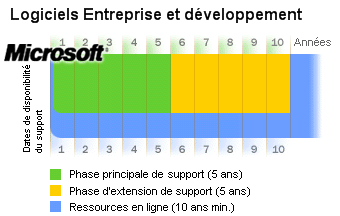 Windows AzureMachines virtuellesPrise en charge des logiciels serveur Microsoft pour les machines virtuelles Windows Azure http://support.microsoft.com/kb/2721672/en-us  Windows AzureDirSync/AD Sync13 avril 2017Windows Azure Active Directory Sync (DirSync) et Azure AD Sync sont désormais dépréciés et ne sont plus supportés depuis le 13 avril 2017.Azure AD Connect est la meilleure façon de connecter votre annuaire local avec Azure AD et Office 365. Plus d’information sur la mise à niveau vers Azure AD Connect : http://aka.ms/dirsyncdeprecatedAzure BizTalk Services31 mai 2018Depuis le 31 mai 2017, les services Azure BizTalk ne sont plus proposés aux nouveaux clients. Ils restent uniquement disponibles pour les clients déjà abonnés à ces services jusqu’à leur retrait le 31 mai 2018. Aujourd’hui, Azure Logic Apps remplace, intègre et étend les fonctionnalités qui étaient fournies par Azure BizTalk Services. https://azure.microsoft.com/fr-fr/services/biztalk-servicesOffice 365Configuration requise pour Office 365 et Office 2016https://products.office.com/fr-FR/office-system-requirements Les versions précédentes d’Office telles qu’Office 2010 et Office 2007 peuvent être compatibles avec Office 365 (fonctionnalités limitées).Navigateurs : Office 365 est conçu pour fonctionner avec la version actuelle ou précédente d’Internet Explorer et avec la version actuelle de Microsoft Edge, Safari, Chrome et Firefox.URL et plages d’adresses IP Office 365https://support.office.com/en-us/article/Office-365-URLs-and-IP-address-ranges-8548a211-3fe7-47cb-abb1-355ea5aa88a2?omkt=en-US&ui=en-US&rs=en-US&ad=US Exchange Online31 octobre 2017A partir du 31 octobre 2017, Outlook pour les clients Windows qui utilisent RPC sur HTTP ne pourront plus accéder à leur boîte aux lettres Exchange Online. Les boites aux lettres sur Exchange Online nécessiteront des connexions utilisant MAPI sur HTTP.https://support.microsoft.com/kb/3201590/en-usPour les clients Outlook 2007 ou antérieurs, la mise à jour vers une version récente est requise. Outlook 2007 ne prend pas en charge le protocole MAPI sur HTTP. Pour les clients Outlook 2010-2016, il convient de vérifier que la version utilisée est configurée pour prendre en charge MAPI sur HTTP. A minima, l’installation de la mise à jour de décembre 2015 est requise. Vérifier également que les clients Outlook ne sont pas configurés à l’aide d’une clé de Registre pour désactiver MAPI sur HTTP.Office 36515 décembre 2017Le 15 décembre 2017, Microsoft supprimera le service Docs.com. Les utilisateurs sont encouragés à migrer leurs contenus Docs.com vers d’autres plateformes de stockage et de partage de fichiers au plus tôt, car Docs.com ne sera plus disponible après cette date.https://support.office.com/en-us/article/Important-information-about-Docs-com-end-of-service-3b0d4877-1643-457c-9756-8caf28b94da4 Office 36514 janvier 2020A partir du 14 janvier 2020, Office 365 ProPlus ne sera plus supporté sur Windows 7 et Windows 8/8.1. Ce changement assurera les clients de recevoir simultanément pour Office et Windows des mises à jour régulières et coordonnées, leur fournissant ainsi un environnement plus sécurisé et disposant des dernières fonctionnalités.  https://support.microsoft.com/en-us/help/4076504/announcement-office-system-requirementsOffice 36510 janvier 2023[Mise à jour de l’annonce précédente]Pour soutenir les clients qui utilisent déjà Office 365 ProPlus pour la transformation de leur parc, nous mettons à jour les prérequis systèmes de Windows pour Office 365 ProPlus :Office 365 ProPlus sera désormais supporté sur Windows 8.1 jusqu’au 10 janvier 2023, date de fin de support de Windows 8.1 ;Office 365 ProPlus sera désormais supporté sur Windows Server 2016 jusqu'en octobre 2025.https://support.microsoft.com/en-us/help/4462769 Office 365Octobre 2023Pour laisser plus de temps à nos clients dans leur transition vers Office 365 ProPlus, nous continuerons à supporter la connexion d’Office 2016 et Office 2019 aux services Office 365 jusqu’en octobre 2023.